Tournoi de Football à 7 : « 7 Cup »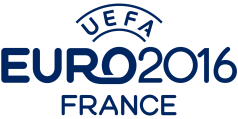 Dimanche 19 juin à 9h00Ce document est à remplir et à retourner obligatoirement avant le 31 mai 2016.
Mail : a.vauchet@outlook.com
Tel : 06.20.38.50.49Nous avons le plaisir de vous inviter à la « 7 Cup », tournoi annuel de football à 7, composé de 12 équipes.
Cette année le tournoi est placé sous le thème de l’Euro 2016 !
Restauration possible sur place : frites, saucisses, steak,… 
Le prix par équipe est de 50€ ! (espèces ou chèque à l’ordre du CSJ AUGNY FOOTBALL)-----------------------------------------------------------------------------------------------------------------Nom de l’équipe : Nom du Responsable :Liste des joueurs de l’équipeNomPrénom12345678910